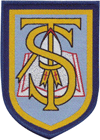 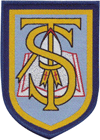 23.10.20Dear Parent/Carer,I hope you and all of your family are well and safe. I have just a few brief updates for you in advance of getting the diary out to you either today or over the weekend.FacemasksYou may have noticed that our staff are complying with the new workplace guidance regarding masks and wearing these on entering and leaving the premises and moving around the school. We are also wearing them at the gate, and I would ask that adults please do the same when dropping off or collecting children at the gate from Monday.Hallowe’enWe are planning to allow the children to attend school in their Hallowe’en costumes next Friday, 30th October. Can I please ask that your child’s costume is going to be suitable for them to wear all day and move around the school. Can I also please ask that the costumes being worn are not too scary. Can I also ask that they wear only the main costume without any accessories to avoid any losses or cross contamination – so no masks, toy swords etc.. There will not be the usual whole school Hallowe’en events for obvious reasons, but there will no doubt be lots of fun in the classes that day. The cost of this is a donation if you can afford it.If you are worried about the cost of a costume, please contact me via the school office.Interim ReportsWe are still not in a position to open the school up for events like parents’ evening. We are planning to do an additional interim report instead, this will come out to you in December. We will then look at the advice and guidance in place at the time of the second parents’ evening and see what the situation is with regards to that.School DinnersPlease be advised that the cost of school dinners in increasing to £3 from Monday. You may want to take this into account when budgeting the money to go on your child’s card and deciding how many days they are to go for dinners. This does not affect P1-3 children who remain free dinners, as do the children entitled to free school meals obviously.Can I please thank everyone for all their ongoing support during this very challenging and busy time.Kind regards,Colin ForbesHead Teacher